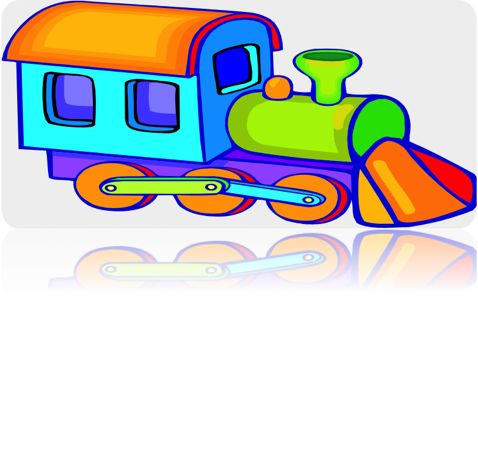 The Pre-School Play StationMission statementThe Pre School PlayStation offers a safe place, where children, staff, parents and carers are valued and where needs are acknowledge, accepted and met.We offer an open door policy where parents and carers are invited to be involved throughout their children’s learning.Children are encouraged to be independent and developing a sense of reasonability for themselves and respect for others around them.We provide a stimulating and challenging range of activities in the setting and through our Forest school learning including being outside come rain or shine valuing the importance of a holistic approach to education and risky play offering endless opportunities for the children to learn and develop their curiosity in a natural environment.We promote a positive learning environment incorporating all aspects of the children’s lives, building successful learners, confident individuals that will support them throughout life.What do we want to achieve.The Pre School endeavors to keep moving forward and welcomes change. We have made many recent changes to the Pre School including forest school and the purchase of the vans. We wish to build on this project and have more forest school training put in place for staff as we have found this to be so valuable to children’s learning and confidence. We want to see the highest level of teaching being received by all children from all back grounds, cultures or with SEND.How will we achieve this:We currently have two more members of staff studying at Northampton university, we plan to send at least one more staff this year to train in forest school level 3 and one more staff to train in SEND.Through reflection on practice each term we can take what works well and build on this to provide the best environment, staff and experiences for the children in our care. Our setting aims to: Provide high quality care and education for early years children;Work in partnership with parents to share experiences to help children to learn and develop; To enhance the experiences and opportunities to all children using the curriculum;Giving children the essential knowledge to prepare for their future success;Offer children and their parents a service that promotes equality and values diversity, promoting positive relationships;To encourage British values, good manners and promoting positive behavior Parents: Parents are regarded as members of our setting who have full participatory rights. These include a right to be: Valued and respected; Kept informed; Consulted; Involved; and Included at all levels. As a community based, none profit making setting, we also depend on the good will of parents and their involvement to keep going.  We aim to ensure that each child: Is in a safe and stimulating environment; Is given generous care and attention, because of our high ratio of qualified staff to children, as well as volunteer parent helpers; Has the chance to join with other children and adults to live, play, work and learn together; Is helped to take forward her/his learning and development by being helped to build on what she/he already knows and can do; Has a personal key person who makes sure each child makes satisfying progress; Is in a setting that sees parents as partners in helping each child to learn and develop; Review November 2020.